 Инномпийские игры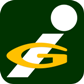 Инномпийский питч: ФОРМА для ОЦЕНКИБольшой вызов: 	Команда:Решение: 		Средняя оценка: ∑ Все оценки (∑ Оценка члена жюри × Вес)  / Взвешенное число членов жюриВзвешенное число членов жюри (ВЧЧЖ): ∑ (член жюри × его вес)Суммарная оценка: ∑ по колонкеИзобретательность: Изобретательность + (Видение + История успеха + Позитивное воздействие)/2Стратегии: Видение + Направляющие принципы + История успеха + (Мантра + Слоган + Бизнес-смысл)/2Маркетинг: Название + Слоган + Ценность + Общее впечатлений + (Мантра + Позитивное воздействие + Шоу)/2РазделыВесJ1J2J3J4J5J6J7J8J9J10ႿНазвание5Видение5Мантра ценности5Слоган5Направляющие принципы5История успеха10Решение в целомИзобретательность10Ценность для потребителя10Бизнес-смысл10Позитивное воздействие10ПрезентацияОбщее впечатление10Командная работа10Шоу5Суммарная оценкаИзобретательностьСтратегииМаркетингВес(ВЧЧЖ)